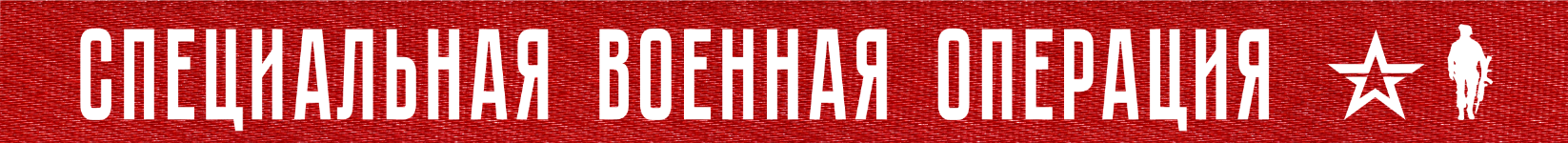 1 год и 30 дней Вооруженные силы Российской Федерации проводят специальную военную операцию по борьбе с пособниками американского фашизма и проявлениями западного нацизма на границах нашего Отечества.На Купянском направлении активными действиями подразделений, ударами авиации и огнем артиллерии «Западной» группировки войск нанесено поражение живой силе и технике противника в районах населенных пунктов Двуречная, Синьковка, Кисловка Харьковской области, Новоселовское и Стельмаховка Луганской Народной Республики.Уничтожено до 60-ти украинских военнослужащих, две боевые бронированные машины, два автомобиля, гаубица Д-20, а также две самоходных артиллерийских установки «Krab» польского производства.На Красно-Лиманском направлении ударами авиации, огнем артиллерии и тяжелых огнеметных систем группировки войск (сил) «Центр» поражены подразделения противника в районах населенных пунктов Невское Луганской Народной Республики, Ямполовка и Григоровка Донецкой Народной Республики.За сутки на данном направлении уничтожено до 125-ти украинских военнослужащих, три боевые бронированные машины, а также одна боевая машина РСЗО «Град».На Донецком направлении в результате активных действий подразделений «Южной» группировки войск, ударов авиации и огня артиллерии за сутки уничтожено свыше 380-ти украинских военнослужащих, один танк, две боевые машины пехоты, десять автомобилей, пикап, а также две самоходные гаубицы «Гвоздика».На Южно-Донецком и Запорожском направлениях ударами оперативно-тактической и армейской авиации, огнем артиллерии группировки войск «Восток» нанесено поражение подразделениям ВСУ в районах населенных пунктов Угледар, Новомихайловка Донецкой Народной Республики, Луговское и Щербаки Запорожской области.Потери противника на данных направлениях за сутки составили более 40 украинских военнослужащих, два пикапа, гаубица Д-30, а также одна самоходная артиллерийская установка «Krab» польского производства.На Херсонском направлении в результате огневого поражения противника за сутки уничтожено до 40 украинских военнослужащих, два автомобиля, самоходная гаубица «Гвоздика», а также одна артиллерийская система М777 производства США.Оперативно-тактической и армейской авиацией, ракетными войсками и артиллерией группировок войск (сил) Вооруженных Сил Российской Федерации нанесено поражение 87-ми артиллерийским подразделениям ВСУ на огневых позициях, живой силе и технике в 109-ти районах.В районе населенного пункта Сухой Лиман Одесской области уничтожен ангар с беспилотными летательными аппаратами ВСУ.В районе населенного пункта Константиновка Донецкой Народной Республики уничтожен склад боеприпасов подразделений наёмников «Иностранный легион».Также, в районе населенного пункта Степное Запорожской области уничтожена радиолокационная станция контрбатарейной борьбы производства США AN/TPQ-37.Средствами противовоздушной обороны за сутки перехвачено три реактивных снаряда системы залпового огня «HIMARS».Кроме того, сбиты 18 украинских беспилотных летательных аппаратов в районах населенных пунктов Двуречное Харьковской области, Голиково, Червонопоповка Луганской Народной Республики, Славное, Новоандреевка, Волноваха, Никольское и Александровка Донецкой Народной Республики.Всего с начала проведения специальной военной операции уничтожены: 404 самолета, 224 вертолета, 3562 беспилотных летательных аппарата, 414 зенитных ракетных комплексов, 8392 танка и других боевых бронированных машин, 1072 боевые машины реактивных систем залпового огня, 4424 орудия полевой артиллерии и миномета, а также 9091 единица специальной военной автомобильной техники.24  марта  2023 г., 14:55 (МСК)394-й  деньПРОЧТИ  и  ПЕРЕДАЙ  ДРУГОМУ !